                                   Aug 14, 2023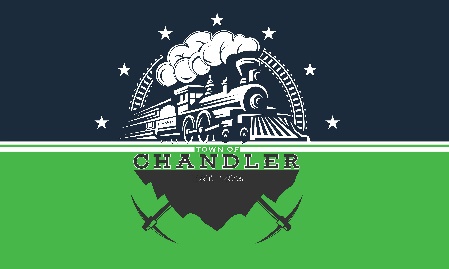 Chandler Planning Commission Regular Meeting MinutesThe Chandler Planning Commission regular meeting was called to order at the Chandler Town Hall at 4:30 p.m. by President Whitledge.  Roll Call:    Present – Crowley, Cupp, Higgs, Whitledge, Williams and Lemmons.   Also present, Director Bell.                    Absent:       Jenkins.    Quorum met.  Pledge of Allegiance:  Said by all present.     Cupp made the motion to accept the July 10, 2023, regular minutes.   2nd by Williams.  Vote: 6-0.   Old Business:       Daniel Edwards was present representing Faith Free Will Baptist Church regarding the sign the church would like to place at the corner of Fifth St and E. Lincoln Ave.  After reviewing the area where the sign is to be placed and the size of the sign a motion was made by Crowley for the church to place the sign at the location requested.  2nd by Cupp.  Vote: 6-0.New Business:             Permit and Inspection Reports were reviewed with 21 new permits issued from July 7 to Aug 11, 2023, and 17 inspections that passed.  Motion to accept Permit Report and Inspection Report made by Williams, 2nd by Cupp.  Vote: 6-0.            Inder Singa was in attendance with interest in opening a Fast Track gas station/convenience store at 530 W Lincoln Ave.  After some discussion, a motion was made by Williams to table the request until the next meeting, Sept 11, 2023 giving the APC a chance to study the floor plans presented and to look at the location.  2nd by Crowley.  Vote: 6-0.     Cupp made motion to recess until the Sept 11, 2023 meeting, 2nd by Williams.   Vote: 6-0._________________________________________                                  ____________________________________           Ron Whitledge, APC President				                     Michael Bell, APC DirectorDate: ____________________________________		         Date: _______________________________